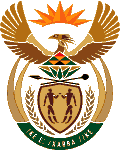 MINISTRY OF ENERGYREPUBLIC OF SOUTH AFRICAPRIVATE BAG x 96, PRETORIA, 0001, Tel (012) 406 7658PRIVATE BAG x 9111, CAPE TOWN, 8000 (021) 469 6412, Fax (021) 465 5980Enquiries: Malusi.ndlovu@energy.gov.za	Memorandum from the Parliamentary Office2144.	Mr G Mackay (DA) to ask the Minister of Energy:(1)(a) 	What is the value in rand of each contract awarded for the (i) Ingerop: Economic Impact of Localisation of Nuclear New Build Programme, (ii) Nathan Gift Nhlapho Incorporated: Feasibility Study on Effective Independence of the National Nuclear Regulator, (iii) Nathan Gift Nhlapho Incorporated: Requirements, Considerations and Necessary Arrangements by the Government in Order for South Africa to Accede to One of the IAEA Nuclear Liability Conventions, (iv) Zimkile Consulting: The Development of Training Programme of First Responders for Nuclear and Radiological Emergencies and (v) University of Pretoria: A Detailed Financing Model for the Radioactive Waste Management Fund documents, (b) which of her department’s budgets were used in each case and (c) in which financial years respectively;(2)	whether she will furnish Mr. G Mackay with a copy of each of the (a) tender and (b) bid award documents; if not, in each case, why not; if so, in each case, by what date?			NW2462EReply(1)(a)	Please see table below:2 (a) Tender documents for each are available online with the following tender numbers, (i) Ingerop: Economic Impact of Localisation of Nuclear New Build Programme DOE/024/2013/14, (ii) Nathan Gift Nhlapho Incorporated: Feasibility Study on Effective Independence of the National Nuclear Regulator RFQ/005/2016/17, (iii) Nathan Gift Nhlapho Incorporated: Requirements, Considerations and Necessary Arrangements by the Government in Order for South Africa to Accede to One of the IAEA Nuclear Liability Conventions RFQ/004/2015/16, (iii) Zimkile Consulting: The Development of Training Programme of First Responders for Nuclear and Radiological Emergencies RFQ/006/2016/17, (v) University of Pretoria: A Detailed Financing Model for the Radioactive Waste Management Fund documents DOE/007/2015/16www.energy.gov.za  Bids  Closed Bids     (b) The Bid Award Documents (Contract) are confidential commercial informationContractValue (ZAR)Financial YearBudget((i) Ingerop: Economic Impact of Localisation of Nuclear New Build Programme6 137 8202013/14BAS Item: GOODS AND SERVICES: CONS/PROF:BUSINESS&ADVISORY SERV,Programme: Nuclear(ii) Nathan Gift Nhlapho Incorporated: Feasibility Study on Effective Independence of the National Nuclear Regulator469 7522013/14BAS Item: GOODS AND SERVICES: CONS/PROF:BUSINESS&ADVISORY SERV,Programme: Nuclear((iii) Nathan Gift Nhlapho Incorporated: Requirements, Considerations and Necessary Arrangements by the Government in Order for South Africa to Accede to One of the IAEA Nuclear Liability Conventions,496 9602015/16BAS Item: GOODS AND SERVICES: CONS/PROF:BUSINESS&ADVISORY SERV,Programme: Nuclear(iv) Zimkile Consulting: The Development of Training Programme of First Responders for Nuclear and Radiological Emergencies469 1152016/17BAS Item: GOODS AND SERVICES: CONS/PROF:BUSINESS&ADVISORY SERV,Programme: Nuclear1 324 6802015/16BAS Item: GOODS AND SERVICES: CONS/PROF:BUSINESS&ADVISORY SERV,Programme: Nuclear